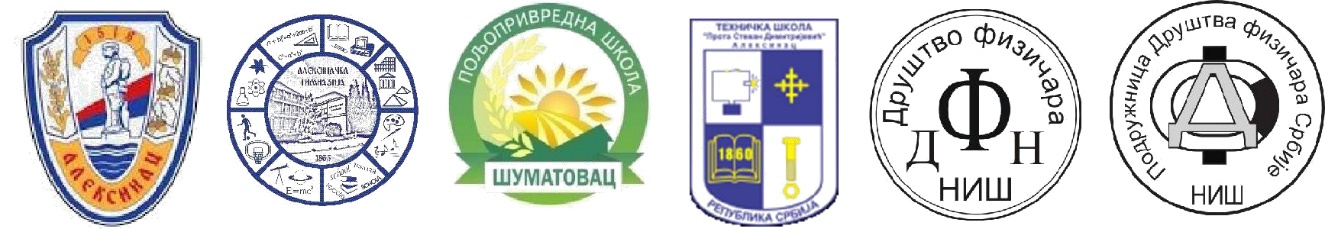 PRIJAVA EKSPERIMENTALNOG RADA UČENIKA8. Međunarodna konferencija o nastavi fizike u srednjim školamaAleksinac, 27-29. mart 2020. godinePrezime i ime učenika:Razred:Prezime i ime mentora:Ime škole, grad, država:E-mail:Kontakt telefon:Naziv eksperimentalnog rada:Pribor koji se koristi:Kratak opis: 